月　　　日　　　名前(　　　　　　　)１　２５３と５３２の大きさをくらべます。どちらのくらべかたが正しいですか？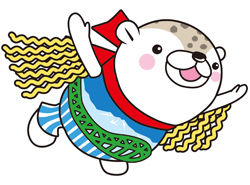 ２　□に不等号（＜か＞）を書きましょう。３　下の①と②について，それぞれ２つの数の大小を比べて，□に入る不等号を書ききましょう。月　　　日　　　名前(　　　　　　　)１　５＋４×３を計算します。どちらが正しいですか？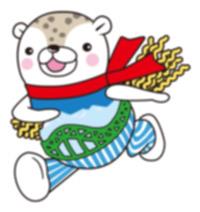 ２　計算しましょう。３　学力調査の問題に挑戦！月　　　日　　　名前(　　　　　　　)１　５.６＋３を計算します。どちらが正しいですか？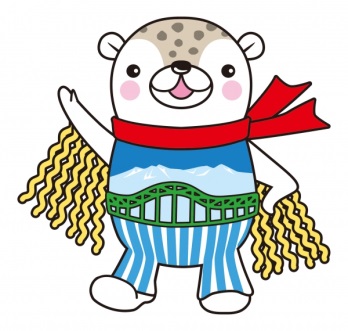 ２　筆算で計算しましょう。３　学力調査の問題に挑戦！月　　　日　　　名前(　　　　　　　)１　９.７×４を計算します。どちらが正しいですか？２　筆算で計算しましょう。３　学力調査の問題に挑戦！月　　　日　　　名前(　　　　　　　)１　６と４の最小公倍数を求めます。どちらが正しいですか？２　最小公倍数を求めましょう。　　※下記の解法はあくまでも例３　学力調査の問題に挑戦！月　　　日　　　名前(　　　　　　　)１　３÷７の答えを分数で表します。　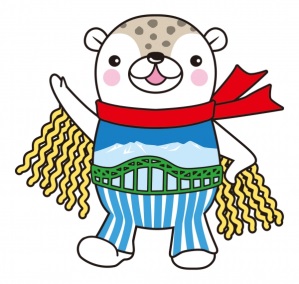 ２　商を分数や整数で表しましょう。また，約分できるものは，約分しましょう。３　学力調査の問題に挑戦！Ａぷり整数の大きさくらべ○○③④⑤⑥①１０９　　１９１②４５３　　５４３③２０５　　２５０④６６７　　６７６⑤４３１　　　４５⑥　７７　　７１４④４６２５　 ３６５２⑤５２３７　 ５２７３⑥９０８６　 ９０８９①　　　　　７５　　　２５②　　　１０４　　　１１２H26-G2A･G3AH26-G2A･G3AＡぷり計算の○○○④⑤⑥①　６０×２－８０＝　　　　　　　　　＝②　６×８－４÷２＝　　　　　　　　　＝③　１５０－５０÷２①　１００－２０×４答え(　　　　　　)②　６＋０.５×２答え(　　　　　　)H26-G4DH29-G4A･DＡぷり小数と整数のたし算○○○④⑤⑥①　１.２＋７①　１.２＋７①　１.２＋７①　１.２＋７②　５＋４.３②　５＋４.３②　５＋４.３②　５＋４.３③　７.９＋２③　７.９＋２③　７.９＋２③　７.９＋２１２５＋７＋４３８２９３　１０.３＋４答え(　　　　　　)H29-G4AＡぷり小数と整数のかけ算○○○④⑤⑥①　４.３×３①　４.３×３①　４.３×３①　４.３×３②　１.２×７②　１.２×７②　１.２×７②　１.２×７③　１２.６×３③　１２.６×３③　１２.６×３③　１２.６×３４３１２×３×７１２９８４①　１３.９×７答え(　　　　　　)②　９０×０.７答え(　　　　　　)H26-G4AH24-G4AＡぷり最小公倍数○○○○⑤⑥① ６と９答え(　　　)② ３と１８答え(　　　)③ １０と１２答え(　　　)④ ２と３と９答え(　　　)①　８と１２の最小公倍数を書きましょう。答え(　　　　)H29-G5AＡぷりわり算と分数○○○○⑤⑥①　１÷７答え(　　　)②　３÷５答え(　　　)③　１１÷４答え(　　　)④　３÷１２※約分必ず答え(　　　)⑤　１２÷８※約分必ず答え(　　　)⑥　１８÷６※整数以外不可答え(　　　)⑦　９÷１０答え(　　　)⑧　８÷７答え(　　　)⑨　７÷２８※約分必ず答え(　　　)①　５÷９答え(　　　)②　２÷３答え(　　　)H29-G5AH20-G5A